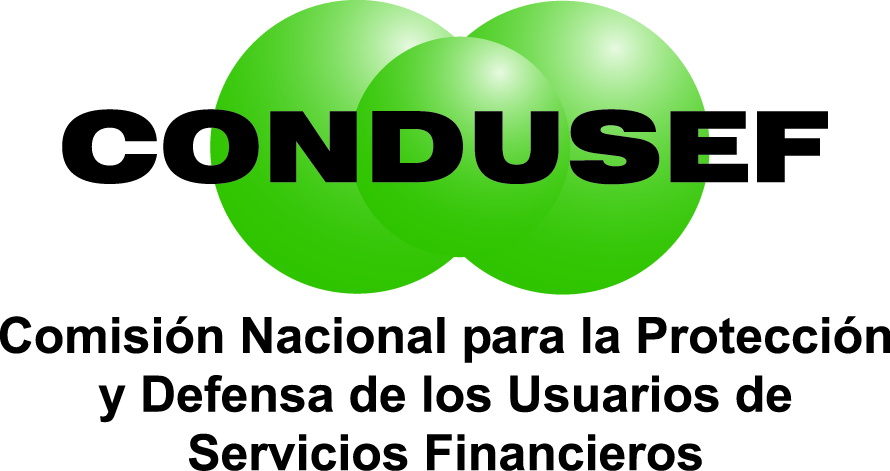      FOLIO SIO				      MODALIDAD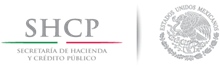 FORMATO DE SOLICITUD-AUTORIZACIÓN PARA PROPORCIONAR REPORTE ESPECIAL DE CRÉDITOSERVICIO TOTALMENTE GRATUITO                               CLAVE CURP:           Autorizo el envío de mi Reporte de Crédito Especial vía correo electrónico el cual es:____________________________________________________________________________________"Le informamos que los datos personales que nos ha proporcionado en el registro de su asunto, serán protegidos en términos del artículo 20 fracción VI  de la Ley Federal de Transparencia y Acceso a la Información Pública Gubernamental y los Lineamientos de Protección de Datos Personales emitidos por el Instituto Federal de Acceso a la Información y Protección de Datos Personales (IFAI)."Avenida Francisco Zarco No. 2605, Esq. Guillermo Prieto, Colonia Jardines del Santuario, C. P. 31020 , Chihuahua, Chihuahua, www.condusef.gob.mx**INDISPENSABLE SEÑALAR CLAVE CURP A TODAS LAS SOLICITUDES**DATOS DEL SOLICITANTEDATOS DEL SOLICITANTEDATOS DEL SOLICITANTEAPELLIDO PATERNOAPELLIDO MATERNONOMBRE (S)DOMICILIODOMICILIODOMICILIOCALLE, NUMERO EXTERIOR, NUMERO INTERIOR Y COLONIACALLE, NUMERO EXTERIOR, NUMERO INTERIOR Y COLONIACALLE, NUMERO EXTERIOR, NUMERO INTERIOR Y COLONIACODIGO POSTALESTADOMUNICIPIO O DELEGACIONTELÉFONO                                                                  FECHA DE NACIMIENTO:TELÉFONO                                                                  FECHA DE NACIMIENTO:TELÉFONO                                                                  FECHA DE NACIMIENTO:(         )                                                                          R.F.C.(         )                                                                          R.F.C.(         )                                                                          R.F.C.TIPO DE IDENTIFICACIONCLASE DE IDENTIFICACION No.                         CORREO ELECTRONICO:AUTORIZACIÓN DEL USUARIOAutorizo a CONDUSEF para que, por su conducto, solicite mi reporte a las Sociedades de Información Crediticia, a fin de conocer la situación del historial crediticio. Tengo conocimiento de que la información brindada es de carácter confidencial.FIRMA DEL SOLICITANTEENTREGAAsimismo autorizo para que el Reporte de Crédito Especial me sea enviado vía correo electrónico.FIRMAChihuahua, Chihuahua a _____ del mes de _______________________ del _________________.